	ΑΙΤΗΣΗ ΥΠΟΒΟΛΗΣ ΑΝΤΙΡΡΗΣΕΩΝ	Αρ. Πρωτ.: ............................................ΕΠΩΝΥΜΟ : __________________________________________________ΟΝΟΜΑ : _____________________________________________________ΔΙΕΥΘΥΝΣΗ : _________________________________________________ΔΗΜΟΣ : ____________________________ ΤΑΧ .ΚΩΔ : ______________ΤΗΛΕΦΩΝΟ : _________________________________________________ΚΙΝΗΤΟ : _____________________________________________________ΣΥΝΗΜΜΕΝΑ: ....................................................................................................................................................................................................................................................................................................................................................................................................................................................................................................................................................................................................................................................................................................................................................................................ΠΛΗΡΟΦΟΡΙΕΣ / ΠΑΡΑΤΗΡΗΣΕΙΣ:Για οτιδήποτε λόγους εκθέτετε παραπάνω πρέπει να καταθέσετε δικαιολογητικά σε αντίγραφα με την αίτησή σας, τα οποία να συμπεριλαμβάνονται στα συνημμένα. Ελάχιστα απαιτούμενα δικαιολογητικά για την υποβολή ένστασης: φωτοαντίγραφο της α) άδειας κυκλοφορίας, β) βεβαίωσης παράβασης, γ) αποδεικτικών στοιχείων που τεκμηριώνουν τον λόγο που επικαλείται ο παραβάτης για την ακύρωση (π.χ. βεβαίωση νοσοκομείου, ιατρού)Οι αιτήσεις υποβολής αντιρρήσεων υποβάλλονται εντός αποκλειστικής προθεσμίας τριών (3) ημερολογιακών ημερών από την βεβαίωση της παράβασης, στο Πρωτόκολλο που λειτουργεί στο ισόγειο στην Άλσους 15. ΣΕ ΔΙΑΦΟΡΕΤΙΚΗ ΠΕΡΙΠΤΣΩΣΗ ΘΑ ΑΠΟΡΡΙΠΤΟΝΤΑΙ! Ωράριο εξυπηρέτησης κοινού πρωτόκολλου: Δευτέρα έως Παρασκευή από 08:00 έως 14:00Οι ενδιαφερόμενοι θα ενημερώνονται από τη Γραμματεία της Δημοτικής Αστυνομίας τηλεφωνικά για την έκβαση της ένστασής τους.	Ο / Η ΑΙΤΩΝ/ΟΥΣΑΓΛΥΦΑΔΑ, …../…../.20….	…………………………….	(υπογραφή)ΕΛΛΗΝΙΚΗ  ΔΗΜΟΚΡΑΤΙΑΝΟΜΟΣ ΑΤΤΙΚΗΣΔΗΜΟΣ ΓΛΥΦΑΔΑΣΤ.Κ. 16675, ΑΛΣΟΥΣ 15ΤΗΛ. 213-2025 253FAX: 213-2025 257ΗΛ. ΤΑΧ.: dimotikiastynomia@glyfada.gr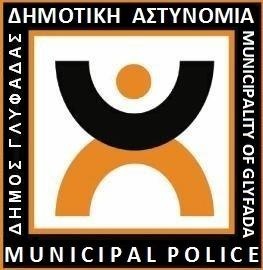 ΔΙΕΥΘΥΝΣΗΔΗΜΟΤΙΚΗΣ ΑΣΤΥΝΟΜΙΑΣΓΛΥΦΑΔΑΣΕκθέτω τις αντιρρήσεις μου για την Έκθεση Βεβαίωσης Παράβασης Οχήματος που μου βεβαιώθηκε την …./…./20…. με Αρ. Κλήσης ……………. και παρακαλώ όπως ακυρωθεί για τους παρακάτω λόγους ……………………………………………………………………………………………………………………………………………...……………………………………………...………………………………………...........……………………………………………...……………………………………………...……………………………………………....……………………………………………....………………………………………………………………………………………………Σύμφωνα  με τα αναφερόμενα του άρθρου 104 του Ν.2696/99 (Περί Κώδικα Οδικής Κυκλοφορίας) όπως τροποποιήθηκε με το Ν.3542/07 και με το Ν.4530/18 οι προβληθείς αντιρρήσεις           ΓΙΝΟΝΤΑΙ ΔΕΚΤΕΣ καθώς οι ισχυρισμοί κρίνονται βάσιμοι και αιτιολογημένοι          ΔΕΝ ΓΙΝΟΝΤΑΙ ΔΕΚΤΕΣ καθώς οι ισχυρισμοί δεν κρίθηκαν βάσιμοι και πλήρως αιτιολογημένοι με συγκεκριμένα περιστατικά και στοιχεία και το επιβληθέν διοικητικό πρόστιμο επικυρώνεται